Ecole Saint Exupéry – Saint Pierre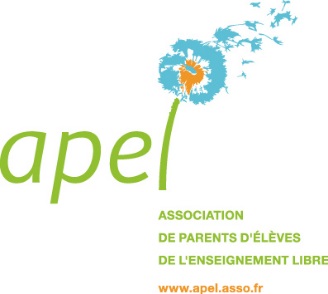 17 rue de la scierie 38430 MOIRANScontact : mail : apel.stexstpierre@gmail.com          tèl : 07 82 74 16 93Moirans, janvier 2019Ce soir, c’est Ravioles ! Chers parents,Nous vous proposons de commander pour vous, vos amis, vos voisins ou vos collègues, de délicieuses ravioles de Romans, des quenelles, ainsi que des pâtes fraîches Truchet.Tous ces produits frais peuvent être conservés 10 jours ou congelés sans problème. La livraison se fait par camionnette réfrigéréeFaites votre choix et retournez au plus tard le mardi 12 février 2019 le coupon ci-joint complété et accompagné de votre règlement sous enveloppe (de préférence par chèque). Si vous avez des commandes groupées, afin de faciliter la gestion des commandes par les bénévoles, nous vous remercions de nous transmettre qu’un seul bon de commande par famille.Distribution : Jeudi 7 mars 2019 de 16h30 à 18h à l’Ecole St-Exupéry-St-Pierre17, rue de la Scierie 38430 MOIRANSN’oubliez pas vos sacs !Nous vous rappelons que les bénéfices de ces ventes financent en partie les projets pédagogiques de nos enfants et permettent d’investir dans de nouveaux matériels. Nous vous remercions par avance.  L’APEL     COUPON REPONSE CI-JOINT à remettre à l’enseignant(e) de votre enfant avant le mardi 12 février 2019. COUPON REPONSE à remettre à l’enseignant(e) avant le mardi 12 février 2019Prénom et Nom de l'élève  __________________________      Classe : __________________ Nom de l’enseignant(e) : ___________________________   Nom des parents : _______________________Numéro de téléphone : _____ / ______ / ______ / ______ / ______                            Montant du chèque à l’ordre de l’APEL St-Exupéry St-Pierre :   ___________€TarifQuantitéTotalRavioles Natures - 32 Plaques / 1 920 g 
+ Risotto Gambas (300g) + Polente Emmental (240 g)Ravioles Natures - 32 Plaques / 1 920 g 
+ Risotto Gambas (300g) + Polente Emmental (240 g)Ravioles Natures - 32 Plaques / 1 920 g 
+ Risotto Gambas (300g) + Polente Emmental (240 g)Ravioles Natures - 32 Plaques / 1 920 g 
+ Risotto Gambas (300g) + Polente Emmental (240 g)23 €   €Ravioles Natures - 16 Plaques / 960 gRavioles Natures - 16 Plaques / 960 gRavioles Natures - 16 Plaques / 960 gRavioles Natures - 16 Plaques / 960 g13 €   €Ravioles Natures 16 Plaques + Ravioli Bœuf/Oignons + Suprême Cèpes + Capelletti Chorizo + Gratin de ravioles aux Noix et St jacquesRavioles Natures 16 Plaques + Ravioli Bœuf/Oignons + Suprême Cèpes + Capelletti Chorizo + Gratin de ravioles aux Noix et St jacquesRavioles Natures 16 Plaques + Ravioli Bœuf/Oignons + Suprême Cèpes + Capelletti Chorizo + Gratin de ravioles aux Noix et St jacquesRavioles Natures 16 Plaques + Ravioli Bœuf/Oignons + Suprême Cèpes + Capelletti Chorizo + Gratin de ravioles aux Noix et St jacques26 €   €Ravioles Forestières aux Cèpes - 4 Plaques / 240 gRavioles Forestières aux Cèpes - 4 Plaques / 240 gRavioles Forestières aux Cèpes - 4 Plaques / 240 gRavioles Forestières aux Cèpes - 4 Plaques / 240 g4 €   €Ravioles Emmental Grand Cru - 4 Plaques / 240 gRavioles Emmental Grand Cru - 4 Plaques / 240 gRavioles Emmental Grand Cru - 4 Plaques / 240 gRavioles Emmental Grand Cru - 4 Plaques / 240 g4 €   €Suprêmes soufflés Nature 4*120 gSuprêmes soufflés Nature 4*120 gSuprêmes soufflés Nature 4*120 gSuprêmes soufflés Nature 4*120 g5 €   €Suprêmes soufflés Volaille & Morille 4*120 gSuprêmes soufflés Volaille & Morille 4*120 gSuprêmes soufflés Volaille & Morille 4*120 gSuprêmes soufflés Volaille & Morille 4*120 g5 €   €Suprêmes soufflés Ecrevisses 4*120 gSuprêmes soufflés Ecrevisses 4*120 gSuprêmes soufflés Ecrevisses 4*120 gSuprêmes soufflés Ecrevisses 4*120 g5 €   €Suprêmes Cèpes & Girolles 4*120 gSuprêmes Cèpes & Girolles 4*120 gSuprêmes Cèpes & Girolles 4*120 gSuprêmes Cèpes & Girolles 4*120 g5 €   €Suprêmes soufflés Emmental de Savoie IGP 4*120 gSuprêmes soufflés Emmental de Savoie IGP 4*120 gSuprêmes soufflés Emmental de Savoie IGP 4*120 gSuprêmes soufflés Emmental de Savoie IGP 4*120 g5 €   €Suprêmes soufflés brochet 4x120gSuprêmes soufflés brochet 4x120gSuprêmes soufflés brochet 4x120gSuprêmes soufflés brochet 4x120g5 €   €Suprêmes soufflés aux 5 légumes 4x120gSuprêmes soufflés aux 5 légumes 4x120gSuprêmes soufflés aux 5 légumes 4x120gSuprêmes soufflés aux 5 légumes 4x120g5 €   €LES PLATSCUISINESFRAIS(Micro-ondables)Raviole Sauce Forestière aux Morilles / 300 gRaviole Sauce Forestière aux Morilles / 300 gRaviole Sauce Forestière aux Morilles / 300 g5 €   €LES PLATSCUISINESFRAIS(Micro-ondables)Gratin de Ravioles et St Jacques / 290 gGratin de Ravioles et St Jacques / 290 gGratin de Ravioles et St Jacques / 290 g5 €   €LES PLATSCUISINESFRAIS(Micro-ondables)Raviole Sauce St Marcellin et Noix / 300 gRaviole Sauce St Marcellin et Noix / 300 gRaviole Sauce St Marcellin et Noix / 300 g5 €   €LES PLATSCUISINESFRAIS(Micro-ondables)Gratin de ravioles au poulet rôti, sauce aux morilles / 290gGratin de ravioles au poulet rôti, sauce aux morilles / 290gGratin de ravioles au poulet rôti, sauce aux morilles / 290g5 €   €LES PLATSCUISINESFRAIS(Micro-ondables)Gratin de Ravioles basilic sauce tomate & mozzarella / 290 gGratin de Ravioles basilic sauce tomate & mozzarella / 290 gGratin de Ravioles basilic sauce tomate & mozzarella / 290 g5 €   €LES PLATSCUISINESFRAIS(Micro-ondables)Risotto Noix de St Jacques et Tomates Séchées / 300 gRisotto Noix de St Jacques et Tomates Séchées / 300 gRisotto Noix de St Jacques et Tomates Séchées / 300 g5 €   €LES PLATSCUISINESFRAIS(Micro-ondables)Risotto Gambas, Safran et Parmesan / 300 gRisotto Gambas, Safran et Parmesan / 300 gRisotto Gambas, Safran et Parmesan / 300 g5 €   €LES PLATSCUISINESFRAIS(Micro-ondables)Risotto chorizo crème de poivrons grillés / 300 gRisotto chorizo crème de poivrons grillés / 300 gRisotto chorizo crème de poivrons grillés / 300 g5 €   €LES PLATSCUISINESFRAIS(Micro-ondables)Risotto au poulet rôti et légumes du soleil / 300gRisotto au poulet rôti et légumes du soleil / 300gRisotto au poulet rôti et légumes du soleil / 300g5 €   €LES PLATSCUISINESFRAIS(Micro-ondables)Risotto Canard et Girolles / 300 gRisotto Canard et Girolles / 300 gRisotto Canard et Girolles / 300 g5 €   €Quenelles Natures / 4 x 80 gQuenelles Natures / 4 x 80 gQuenelles Natures / 4 x 80 gQuenelles Natures / 4 x 80 g4 €   €Quenelles Brochet / 4 x 80 gQuenelles Brochet / 4 x 80 gQuenelles Brochet / 4 x 80 gQuenelles Brochet / 4 x 80 g4 €   €PRODUITSA POELERavioles à poêler 3 Fromages / 300 gRavioles à poêler 3 Fromages / 300 gRavioles à poêler 3 Fromages / 300 g4 €   €PRODUITSA POELERavioles à poêler au comté et légumes du soleil / 300 gRavioles à poêler au comté et légumes du soleil / 300 gRavioles à poêler au comté et légumes du soleil / 300 g4 €   €PRODUITSA POELERavioles à poêler chèvre / 300gRavioles à poêler chèvre / 300gRavioles à poêler chèvre / 300g4 €   €PRODUITSA POELERavioles à poêler fromage frais et basilic / 300gRavioles à poêler fromage frais et basilic / 300gRavioles à poêler fromage frais et basilic / 300g4 €   €PRODUITSA POELEGnocchi à poêler / 300 gGnocchi à poêler / 300 gGnocchi à poêler / 300 g3 €   €PRODUITSA POELECappelletti à poêler Jambon de Bayonne / 250gCappelletti à poêler Jambon de Bayonne / 250gCappelletti à poêler Jambon de Bayonne / 250g4 €   €PRODUITSA POELECappelletti à poêler Chorizo & tomates / 250gCappelletti à poêler Chorizo & tomates / 250gCappelletti à poêler Chorizo & tomates / 250g4 €   €Cannelloni Bœuf et Légumes Cuisinés / 300gCannelloni Bœuf et Légumes Cuisinés / 300gCannelloni Bœuf et Légumes Cuisinés / 300gCannelloni Bœuf et Légumes Cuisinés / 300g5 €   €Cappelletti Ricotta Epinard / 250 gCappelletti Ricotta Epinard / 250 gCappelletti Ricotta Epinard / 250 gCappelletti Ricotta Epinard / 250 g5 €   €Cappelletti Jambon cru & Ricotta / 250gCappelletti Jambon cru & Ricotta / 250gCappelletti Jambon cru & Ricotta / 250gCappelletti Jambon cru & Ricotta / 250g5 €   €Cappelletti Chèvre & Tomate / 250gCappelletti Chèvre & Tomate / 250gCappelletti Chèvre & Tomate / 250gCappelletti Chèvre & Tomate / 250g5 €   €LA GAMME BIO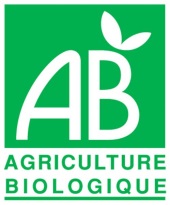 LA GAMME BIOFarfalles Sauce Bolognaise Bio / 300 gFarfalles Sauce Bolognaise Bio / 300 g5.5 €   €LA GAMME BIOLA GAMME BIORavioles à Poêler Tomate Mozzarella Bio / 250gRavioles à Poêler Tomate Mozzarella Bio / 250g4 €   €LA GAMME BIOLA GAMME BIOGnocchi Bio à poêler / 300 gGnocchi Bio à poêler / 300 g3.5 €   €LA GAMME BIOLA GAMME BIORavioles à l'Emmental BIO / 240gRavioles à l'Emmental BIO / 240g4 €   €LA GAMME BIOLA GAMME BIOQuenelles Natures Bio / 4 x 80 gQuenelles Natures Bio / 4 x 80 g5 €   €LA GAMME BIOLA GAMME BIOGratin de Ravioles et Courgettes Bio / 290 gGratin de Ravioles et Courgettes Bio / 290 g5 €   €Sauce Nantua / 200 gSauce Nantua / 200 gSauce Nantua / 200 gSauce Nantua / 200 g3.5 €   €Sauce Crème Citronnée aux baie roses / 200 gSauce Crème Citronnée aux baie roses / 200 gSauce Crème Citronnée aux baie roses / 200 gSauce Crème Citronnée aux baie roses / 200 g3.5 €   €Sauce Morilles / 200 gSauce Morilles / 200 gSauce Morilles / 200 gSauce Morilles / 200 g3.5 €   €